Інформація про результати діяльності органів прокуратури 
Івано-Франківської області у I півріччі 2021 рокуВпродовж I півріччя 2021 року органами прокуратури Івано-Франківської області здійснено ряд організаційно-практичних заходів із метою забезпечення належного виконання визначених законодавством завдань, із урахуванням вимог сьогодення, законодавчих змін та реформування.Наглядові та координаційні повноваження прокурорів спрямовувалися на підвищення ефективності прокурорської діяльності й досягнення її реальних результатів задля посилення захисту прав і свобод громадян, загальних інтересів суспільства та держави від злочинних посягань з огляду на загальнодержавні пріоритети та регіональні особливості.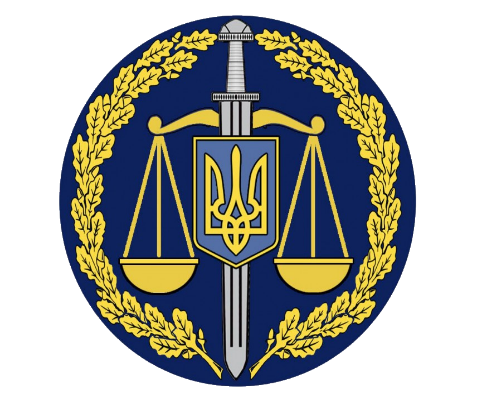 В умовах завершального етапу реформування органів прокуратури вживались заходи щодо удосконалення організації роботи та оптимізації кадрового забезпечення.Відповідно до наказу Генерального прокурора від 17.02.2021 № 40 «Про день початку роботи окружних прокуратур» з 15 березня 2021 року розпочали діяльність 6 окружних прокуратур, укомплектованих працівниками, які підтвердили свою відповідність здійснювати повноваження прокурора та пройшли перевірку на доброчесність. Усього 90 прокурорів місцевих прокуратур переведені на посади прокурорів в окружних прокуратурах.Станом на 01.07.2021 загальна штатна чисельність працівників Івано-Франківської обласної прокуратури та окружних прокуратур налічує 
264 посади, із яких 183 – посади прокурорів (69 – в обласній прокуратурі, 114 – в окружних прокуратурах).Наявні 33 вакантні та тимчасово вакантні посади прокурора, зокрема 9 – в обласній прокуратурі (в тому числі 1 адміністративна) та 24 – в окружних прокуратурах (із яких 6 адміністративні).Впродовж I півріччя поточного року з органів прокуратури області звільнено 4 прокурорів (у зв’язку з ліквідацією чи реорганізацією органу прокуратури, в якому прокурор обіймає посаду, або в разі скорочення кількості прокурорів органу прокуратури), прийнято на посаду прокурора 2 осіб (у порядку переведення з інших органів прокуратури).Наказом Генерального прокурора заохочено 1 працівника.Статус учасника бойових дій мають 5 працівників органів прокуратури (серед яких 2 прокурори).З метою зміцнення законності та правопорядку, відповідно до визначених пріоритетів у сфері кримінальної політики, прокурорами реалізовувались надані законом координаційні повноваження.Зокрема, 24.03.2021 в обласній прокуратурі проведено координаційну нараду із керівниками правоохоронних органів обласного рівня з питань протидії кримінальним правопорушенням, у тому числі вчиненим організованими групами та на пріоритетних напрямах.	Рішенням наради розроблено ряд узгоджених заходів, спрямованих на розв’язання проблемних питань, підвищення ефективності роботи з попередження та виявлення, розкриття і розслідування кримінальних правопорушень.З метою посилення координації силових органів на важливих для регіону напрямах, діє міжвідомча робоча група у сфері протидії кримінальним правопорушенням, пов’язаним із незаконною порубкою лісу, реалізацією незаконно отриманої деревини, порушенням правил охорони або використання надр та водних біоресурсів, що створена наказом керівника обласної прокуратури від 09.12.2020 № 112, склад якої оновлено у квітні цього року.З огляду на актуальність у поточному році наказами керівника обласної прокуратури утворено міжвідомчі робочі групи з питань протидії кримінальним правопорушенням, пов’язаним із незаконним виробництвом та обігом спиртової продукції; з питань аналізу стану досудового розслідування, процесуального керівництва та судового розгляду кримінальних проваджень про кримінальні правопорушення, вчинені стосовно журналістів; щодо протидії кримінальним правопорушенням проти основ національної безпеки України та пов’язаним із терористичною діяльністю; щодо протидії тяжким та особливо тяжким кримінальним правопорушенням проти життя та здоров’я особи, а також пов’язаним із незаконним позбавленням волі або викраденням людини. Також здійснюють діяльність міжвідомчі робочі групи, утворені в минулому році, з метою запобігання та розслідування злочинів у бюджетній сфері та у сфері земельних правовідносин, а також із питань протидії кримінальним правопорушенням проти громадської безпеки та громадського порядку, в тому числі вчиненим із використанням зброї, бойових припасів або вибухових речовин.Стан протидії кримінальній протиправності Комплексні організаційні заходи, в тому числі координаційного характеру, посилення взаємодії та узгодженої діяльності органів прокуратури з іншими правоохоронними органами, позитивно вплинули на криміногенну ситуацію.Рівень злочинності в області (28 кримінальних правопорушень на 10 тис. населення) залишається одним із найнижчих серед регіонів. Загальна кількість облікованих кримінальних правопорушень зменшилась на 3% (3 859 проти 
3 987). Попри незначний ріст загального числа кримінальних правопорушень проти життя та здоров’я (із 603 до 613 або +1,7%) майже наполовину менше обліковано фактів заподіяння тяжких тілесних ушкоджень (6 проти 11), лише 1 з них спричинило смерть потерпілого. Всі 6 облікованих у поточному році умисних вбивств скоєно на побутовому грунті. Щодо двох із них досудове розслідування завершено скеруванням до суду обвинувальних актів стосовно 2 осіб. В інших 
4 провадженнях особам повідомлено про підозру, досудове розслідування триває.Зберігається позитивна тенденція до зменшення кількості кримінальних посягань проти власності (1 510 проти 1 755, -14%), у тому числі на 18% – крадіжок (964 проти 1 175), із яких більш як на третину – квартирних, на 23% – грабежів (36 проти 47).Суттєво активізовано протидію злочинам у сфері господарської діяльності (83 проти 47 або на 77%), зокрема обліковано 8 кримінальних правопорушень щодо легалізації (відмивання) майна, одержаного злочинним шляхом (3 – у минулому році), 15 – пов’язаних із ухиленням від сплати податків, зборів (обов’язкових платежів) (проти 9). Вперше за декілька останніх років виявлено кримінально каране порушення, пов’язане з нецільовим використанням бюджетних коштів. На 12% зросло число викритих кримінальних правопорушень у сфері використання електронно-обчислюваних машин, систем та комп’ютерних мереж (із 90 до 101).Відчутніші результати протидії хабарництву, зокрема фактам прийняття пропозиції, обіцянки або одержання неправомірної вигоди службовою особою (з 16 до 27, +69%).Суттєво зменшилась кількість кримінальних правопорушень, учинених неповнолітніми особами або за їх участю та групою осіб. Координаційними та наглядовими зусиллями підвищено рівень розкриття злочинів. За остаточними результатами досудового розслідування протягом 
I півріччя 2021 року розкрито 2 059 кримінальних правопорушень, що становить майже 61%.Разом із тим, мають місце окремі проблемні питання (деяке зниження активності протидії злочинам у сфері охорони довкілля, обігу наркотичних засобів та психотропних речовин; збільшення числа кримінальних правопорушень проти громадської безпеки, скоєних особами, які раніше їх вчиняли та в стані алкогольного сп’яніння). Ці та інші проблемні питання щодо протидії кримінальним правопорушенням будуть обговорені на наступній координаційній нараді керівників правоохоронних органів області.Стан протидії організованій злочинностіВживалися заходи з метою забезпечення ефективної протидії організованим формам злочинності. Завдяки належній координаційній діяльності прокурорів спільними зусиллями правоохоронців помітно підвищено результативність роботи з цих питань, передусім на пріоритетних напрямах.Так, упродовж поточного періоду цього року правоохоронними органами області викрито 12 організованих груп, якими скоєно кримінальні правопорушення у паливно-енергетичному комплексі (з ознаками корупції); у сфері банківської діяльності; незаконного обігу наркотичних засобів та психотропних речовин (3); кримінальні правопорушення, пов’язані з незаконним позбавленням волі; незаконне переправлення осіб через державний кордон України; корисливо-насильницькі злочини, зокрема розбійні напади (2); кримінальні правопорушення у сфері охорони довкілля, а саме використання лісових ресурсів (1) та надр (2).За процесуального керівництва прокурорів за результатами проведення досудового розслідування до суду скеровано 9 обвинувальних актів про кримінальні правопорушення зазначеної категорії стосовно 47 учасників організованих груп.Серед скерованих до суду обвинувальних актів 4 – про злочини економічної спрямованості, з яких 3 – з корумпованими зв’язками (зокрема, у паливно-енергетичному комплексі, щодо незаконної порубки лісу та збуту деревини, а також незаконного видобування корисних копалин); 2 – у сфері незаконного обігу наркотичних засобів та психотропних речовин, у тому числі 1 – про кримінальне правопорушення, пов’язане з поширенням злочинного впливу в установі виконання покарань; по 1 – щодо незаконного позбавлення волі нарко- і алкозалежних осіб під виглядом їх «реабілітації», щодо незаконного переправлення осіб через державний кордон та за фактами розбійних нападів.Наприклад, обласною прокуратурою 26.01.2021 скеровано в Івано-Франківський міський суд обвинувальний акт стосовно 6 членів організованої групи, які протягом березня-грудня 2018 року, будучи службовими особами Чернівецького управління скрапленого газу ДП «Івано-Франківськ-Пропан» ПАТ «Івано-Франківськгаз», зловживаючи своїми службовими повноваженнями, вносили до офіційних документів неправдиві відомості про поставку скрапленого вуглеводневого газу для побутових потреб населення, не здійснюючи такої, що спричинило тяжкі наслідки на суму 343 тис. грн. У ході досудового розслідування заподіяні збитки повністю відшкодовано (ч. 3 ст. 28, ч. 2 ст. 364-1, ч. 3 ст. 28, ч. 1 ст. 366 КК України). 4 лютого поточного року до цього ж суду направлено обвинувальний акт у кримінальному провадженні стосовно організатора групи, який встановив і поширював свій злочинний вплив у суспільстві та в установі виконання покарань (ДУ «Івано-Франківська УВП № 12») (ч. 2 ст. 255-1, ч. 3 
ст. 307 КК України), а також стосовно 4 учасників групи, які придбавали, перевозили, зберігали з метою збуту та збували в установу виконання покарань наркотичні засоби й психотропні речовини (ч. 3 ст. 307 КК України).У квітні та травні цього року в Долинський районний суд скеровано обвинувальні акти стосовно 3 членів організованої групи, у тому числі керівника й співзасновника спільного українсько-азербайджанського підприємства та 2 інших осіб, які впродовж листопада 2019 – липня 2020 років  здійснювали незаконний видобуток корисних копалин (нафти і конденсату) зі свердловини у місті Долина. Отримане внаслідок такої діяльності майно на суму 208 тис. грн у подальшому легалізували (ч. 3 ст. 28, ч. 2 ст. 240, ч. 1 
ст. 209 КК України).Чотири обвинувальні акти щодо членів організованих груп скеровано в суди впродовж червня поточного року, зокрема:- щодо 3 членів організованої групи за фактами скоєння розбійних нападів на території Івано-Франківської та Чернігівської областей (ч. 4 
ст. 187 КК України);- щодо 3 учасників організованої групи, які з березня 2020 року до лютого 2021 року з корисливих мотивів організували незаконне переправлення осіб через державний кордон України, керували такими діями, сприяли їх учиненню порадами, вказівками, наданням засобів або усуненням перешкод (ч. 3 
ст. 332 КК України);- щодо 5 членів організованої групи (виконувача обов’язків директора та інших посадових осіб одного з лісових господарств області) за фактами зловживання службовим становищем, що спричинило тяжкі наслідки, видачі завідомо неправдивих офіційних документів, а також незаконної порубки дерев на території природно-заповідного фонду, збуту деревини, що спричинило тяжкі наслідки.Зокрема, вказані особи, незважаючи на відсутність затверджених лімітів на використання природних ресурсів, здійснювали заготівлю лісопродукції на території природно-заповідного фонду. У результаті таких неправомірних дій незаконно зрубано 308 м кв. деревини, чим завдано збитків державі на суму понад 1 млн грн (ч. 3 ст. 28, ч. 2 ст. 364, ч. 3 ст. 28, ч. 1 ст. 366, ч. 3 ст. 28, ч. 4 ст. 246 КК України);- щодо 3 членів організованої групи (керівника підрозділу держпідприємства та двох суб’єктів господарювання) за фактами привласнення чужого майна шляхом зловживання службовим становищем та службового підроблення.Так, керівник підрозділу держпідприємства, маючи у своєму віданні родовище корисних копалин та спецдозвіл на користування надрами, з метою незаконного збагачення шляхом привласнення піщано-гравійної суміші, залучив до протиправної діяльності двох суб’єктів господарювання та організував їм безперешкодний доступ до родовища. Останні здійснювали безобліковий видобуток піщано-гравійної суміші поза бухгалтерським обліком, а також купували її за цінами гравію відсіяного (розубоженого), вартість якого значно менша, та реалізовували кінцевим споживачам. Внаслідок протиправної діяльності державі спричинено збитки на суму 246 тис. грн (ч. 5 ст. 191, ч. 3 
ст. 28, ч. 1 ст. 366 КК України).Загалом у закінчених у цьому році кримінальних провадженнях про злочини, вчинені організованими групами, встановлено збитки на суму 
2 246 тис. грн, із яких добровільно відшкодовано 787 тис. грн, накладено арешт на майно на суму 3 844 тис. грн. Судами розглянуто з постановленням рішень, які набрали законної сили, 5 кримінальних проваджень цієї категорії щодо 12 членів організованих груп. До реального позбавлення волі засуджено 2 учасників злочинних угруповань, 1 особу звільнено від призначеного покарання на підставі ст. 75 КК України, 6 особам призначено покарання у виді штрафу. Одне кримінальне провадження щодо 3 осіб закрито за нереабілітуючою підставою. У всіх розглянутих кримінальних провадженнях підтверджено кваліфікуючу ознаку «вчинення злочину організованою групою».Водночас прокурори реагували на незаконні судові рішення у справах стосовно членів організованих груп. За результатами розгляду 2 апеляційних та 1 касаційної скарги прокурорів скасовано вироки й ухвали судів 
у 3 кримінальних справах щодо 6 учасників злочинних угруповань, у тому числі щодо 3 – через м’якість призначеного покарання.Нагляд за додержанням законів органами, які проводять оперативно-розшукову діяльність, дізнання та досудове розслідуванняВжито низку організаційно-практичних заходів щодо забезпечення додержання законів органами, які проводять оперативно-розшукову діяльність, дізнання та досудове слідство.Під час здійснення прокурорського нагляду проведено майже 1,5 тисячі перевірок в оперативно-розшукових справах, заведених правоохоронними органами; надано 214 письмових вказівок щодо проведення оперативно-розшукових заходів, з метою попередження та виявлення кримінальних правопорушень, розшуку осіб, які переховуються від органів досудового розслідування, слідчого судді, суду, ухиляються від відбування кримінального покарання та безвісно відсутніх (упродовж півріччя органами поліції розшукано близько 200 таких осіб); скасовано 31 незаконну постанову про заведення та закриття оперативно-розшукових справ. На виявлені порушення закону при провадженні оперативно-розшукової діяльності внесено 35 документів реагування, за результатами їх розгляду до дисциплінарної відповідальності притягнуто 49 осіб (40 – працівників органів поліції, 7 – УСБ України в області, 2 – кримінально-виконавчої служби).Прокурорами виявлено та внесено до Єдиного реєстру досудових розслідувань відомості про 52 раніше не обліковані кримінальні правопорушення, по кожному четвертому з них (13) досудове розслідування завершено скеруванням до суду обвинувальних актів; скасовано необґрунтовані постанови слідчих та дізнавачів про закриття 219 кримінальних проваджень (213 – органів поліції, 5 – ТУ ДБР, розташованого у місті Львові, 1 – ГУ ДФС в області).З метою активізації досудового розслідування, надано близько 2 тисяч письмових вказівок, стан слідства у складних кримінальних провадженнях заслухано на оперативних нарадах у керівництва обласної прокуратури (обговорено близько 180 проваджень).Завдяки практичній реалізації наглядових повноважень прокурорів у кримінальному провадженні загалом досягнуто підвищення ефективності роботи з виявлення та припинення кримінальних правопорушень, покращено якість слідства та його результати.За процесуального керівництва прокурорів органів прокуратури області слідчими підрозділами та органами дізнання територіальних правоохоронних органів здійснювалось досудове розслідування у майже 27 тисячах кримінальних проваджень, у понад 5 тис. із них досудове розслідування завершено, з яких у кожному четвертому (1 406) у суди скеровано обвинувальні акти.З укладенням угод завершено розслідування 60 кримінальних проваджень (17 – з угодами про примирення, 43 – з угодами про визнання винуватості).У закінчених усіма слідчими підрозділами правоохоронних органів області кримінальних провадженнях установлено збитки на суму 65,6 млн грн, із яких на стадії досудового розслідування відшкодовано майже 27 млн грн, накладено арешт на кошти та майно в сумі 57 млн грн, на 30,5 млн грн заявлено позови. Рівень відшкодування заподіяної шкоди складає 41%.Забезпечено належний прокурорський нагляд за досудовим розслідуванням, у тому числі у формі процесуального керівництва ним, слідчими підрозділами Головного управління Національної поліції в області, якими закінчено розслідування у 5 196 кримінальних провадженнях 
(2 662 – у формі досудового слідства, 2 534 – у формі дізнання).У 1 376 (26,5%) кримінальних провадженнях до суду скеровано обвинувальні акти (у тому числі 17 – з угодами про примирення, 31 – з угодами про визнання винуватості); 3 749 (72%) кримінальних проваджень закрито.У закінчених слідчими та дізнавачами підрозділів поліції кримінальних провадженнях установлено збитки на суму 56,8 млн грн, із яких на стадії досудового розслідування відшкодовано 23,8 млн грн (42%), накладено арешт на кошти та майно в сумі 56,2 млн грн, на 29 млн грн заявлено позови. Завдяки злагодженим діям слідчих поліції та процесуальних керівників вдалося покращити якісні показники в роботі, активізувати досудове розслідування тяжких та резонансних кримінальних правопорушень.Наприклад, обласною прокуратурою 15.02.2021 скеровано до суду обвинувальний акт щодо гр. П, який у вересні 2020 року на ґрунті раптово-виниклих неприязних стосунків вчинив умисне вбивство потерпілого, після чого, з метою приховання слідів скоєного тяжкого злочину, перевіз труп на берег річки Бистриця Надвірнянська, що в с. Пнів Надвірнянського району, де закопав.25 червня 2021 року направлено до суду обвинувальний акт стосовно 
гр. С., який 08.02.2021, керуючи вантажним автомобілем (фургоном сміттєвозом), проявив неуважність, не врахував дорожню обстановку і стан транспортного засобу, не справився з керуванням, внаслідок чого допустив зіткнення з автобусом марки Mercedes-Benz Sprinter. Внаслідок ДТП загинули дві людини, ще дві особи отримали тяжкі тілесні ушкодження, 6 осіб – середньої тяжкості тілесні ушкодження.Судовий розгляд у цих провадженнях триває.Продовжено роботу щодо ефективного розслідування актуальних кримінальних проваджень, забезпечено належний нагляд за додержанням законів під час проведення досудового розслідування злочинів, учинених на пріоритетних напрямах.Упродовж I півріччя поточного року слідчими поліції під процесуальним керівництвом прокурорів органів прокуратури області до суду направлено 
58 обвинувальних актів про корупційні злочини (52 – за аналогічний період минулого року), 33 – про кримінальні правопорушення, вчинені у бюджетній сфері (36), 20 – у сфері земельних правовідносин (20), 8 – про злочини, вчинені в складі організованих груп (5).Серед закінчених кримінальних проваджень низка – про актуальні кримінальні правопорушення.Зокрема, скеровано до суду ряд обвинувальних актів про кримінальні правопорушення, пов’язані з розкраданням бюджетних коштів, виділених на будівництво об’єктів медичного обслуговування населення.Так, Івано-Франківською місцевою прокуратурою 18.01.2021 скеровано до суду обвинувальні акти у 2 кримінальних провадженнях щодо директора 
одного із господарюючих суб’єктів, який у змові з інженером технічного нагляду під час виконання робіт щодо будівництва об’єктів «Амбулаторія монопрактики сімейної медицини» у Долинському та Косівському районах учинив привласнення бюджетних коштів у розмірі 855,5 тис. грн (ч. 4 ст. 191, 
ч. 2 ст. 28, ч. 1 ст. 366 КК України). Прокурором у кримінальному провадженні заявлено позов на суму завданих збитків.Окружною прокуратурою міста Івано-Франківська 29.03.2021 скеровано до суду обвинувальний акт стосовно директора приватного підприємства, який, виконуючи підрядні роботи по об’єкту «Реконструкція приміщення приймального відділення КНП «Бурштинська центральна міська лікарня», склав та підписав завідомо неправдиві акти виконаних робіт, унаслідок чого вчинив привласнення бюджетних коштів у сумі 236 тис. грн 
(ч. 3 ст. 191, ч. 1 ст. 366 КК України). Заподіяні збитки повністю відшкодовано під час досудового розслідування. Цією ж прокуратурою 30.06.2021 направлено до суду обвинувальний акт стосовно начальника одного з відділів Управління капітального будівництва в Івано-Франківській області, який, здійснюючи технічний нагляд за будівництвом на об’єкті «Амбулаторія монопрактики сімейної медицини» 
в с. Маркова Богородчанського району, достовірно знаючи про завищення підрядником обсягів і вартості виконаних робіт, видав акти виконаних підрядних робіт та довідки про їх вартість, унаслідок чого заподіяно шкоду в розмірі 400 тис. грн (ч. 4 ст. 191, ч. 2 ст. 28, ч. 1 ст. 366 КК України).Із числа скерованих до суду обвинувальних актів про кримінальні правопорушення у сфері земельних правовідносин 1 – стосовно використання земель державної власності. Так, Надвірнянською окружною прокуратурою 31.05.2021 скеровано до суду обвинувальний акт щодо начальника одного із природоохоронних науково-дослідних відділень Карпатського НПП за ч. 2 ст. 367 КК України, який, неналежно виконуючи свої службові обов’язки через несумлінне ставлення до них, незаконно погодив межі земельної ділянки, внаслідок чого фізичній особі передано у приватну власність землю природно-заповідного фонду Карпатського НПП площею 0,32 га, що спричинило збитки державі на суму 317 тис. грн. З метою відшкодування заподіяної шкоди накладено арешт на майно на суму 750 тис. грн.Загалом у кримінальних провадженнях у бюджетній сфері встановлена сума збитків складає 6,7 млн грн, із яких 852 тис. грн відшкодовано, 
накладено арешт на майно на суму 2,9 млн грн, заявлено позови 
на 3,4 млн грн; у кримінальних провадженнях у сфері земельних відносин встановлено шкоду на суму 1,5 млн грн, з метою забезпечення відшкодування заподіяних збитків накладено арешт на майно на суму 5,6 млн грн, заявлено позови на 4,3 млн грн. Судами розглянуто 12 кримінальних проваджень про злочини, вчинені у вказаних сферах, 3 осіб засуджено до покарання у виді штрафу, 9 – звільнено від кримінальної відповідальності за нереабілітуючими підставами.Особлива увага приділяється вжиттю заходів, спрямованих на виявлення та припинення фактів розкрадання, привласнення та нецільового використання бюджетних коштів, виділених на проведення робіт по відновленню об’єктів інфраструктури та виплату матеріальної допомоги особам, які постраждали внаслідок повені у 2020 році.У провадженні слідчих органів поліції в області перебувало 
10 кримінальних проваджень указаної категорії.В одному з них за процесуального керівництва Снятинського відділу Коломийської окружної прокуратури 29-30.06.2021 скеровано до суду обвинувальні акти стосовно експерта з технічного нагляду за фактами зловживання повноваженнями особою, яка надає публічні послуги, що завдало істотної шкоди, та підробки офіційних документів (ч. 1 ст. 365-2, ч. ч. 2, 3 
ст. 358 КК України).Як установлено слідством, обвинувачений, здійснюючи обстеження господарств, які постраждали під час повені, неправомірно відніс 
3 домогосподарства до першої категорії руйнування, внаслідок чого із бюджету безпідставно виплачено грошові кошти в сумі 750 тис. грн.В інших кримінальних провадженнях проводяться слідчі (розшукові) дії, необхідні для забезпечення якості та повноти досудового розслідування, прийняття обгрунтованих кінцевих процесуальних рішень.За належного процесуального керівництва прокурорів відповідного підрозділу обласної прокуратури в умовах реформування органів податкової міліції досягнуто позитивних результатів у роботі слідчого підрозділу Державної фіскальної служби в області.За результатами досудового розслідування до суду скеровано 
15 обвинувальних актів, у тому числі 8 – із угодами про визнання винуватості, та 1 клопотання про звільнення особи від кримінальної відповідальності.Із 16 кримінальних проваджень, розслідування в яких закінчено складанням обвинувальних актів та клопотань, 4 – за фактами ухилення від сплати податків та єдиного внеску на загальнообов’язкове державне соціальне страхування, 3 – за фактами легалізації (відмивання) майна, одержаного злочинним шляхом, 9 – за фактами незаконного обігу підакцизних товарів та підроблених марок акцизного податку.Зокрема, у березні до суду направлено обвинувальний акт за ч. 1 
ст. 212 КК України щодо ухилення фізичною особою-підприємцем від сплати 
4 273 тис. грн податків унаслідок приховання об’єкта оподаткування (доходу).У травні та червні скеровано до суду обвинувальні акти щодо 2 осіб, які сприяли ухиленню від сплати податків в особливо великих розмірах службовими особами реального сектору економіки та легалізували понад 
10 млн грн коштів, що мали бути сплачені до бюджету.Щодо однієї з цих осіб судом уже ухвалено обвинувальний вирок.Також складанням обвинувального акта, який направлено до суду, завершено розслідування у кримінальному провадженні стосовно 3 осіб, які в складі організованої групи незаконно видобували на території області корисні копалини загальнодержавного значення (нафту та газовий конденсат). Отримане внаслідок такої діяльності майно на суму 208 тис. грн у подальшому легалізовано.З одним із цих обвинувачених прокурором укладено угоду про визнання винуватості, яка судом затверджена з призначенням передбаченого законом покарання.У кримінальних провадженнях, у яких завершено розслідування слідчими СУ ФР ГУ ДФС в області, до бюджету відшкодовано понад 3 млн грн, що становить майже половину від розміру заподіяних збитків.За безпосередньої участі прокурорів судами області розглянуто 
12 кримінальних проваджень слідчих фіскальної служби. Випадків постановлення рішень, що реабілітують осіб, не було.Слідчими слідчого відділу Управління СБ України в області за процесуального керівництва прокурорів упродовж I півріччя поточного року розслідувалося 58 кримінальних проваджень, у 13 з них досудове розслідування завершено. До суду скеровано 11 обвинувальних актів, 3 з яких – із угодами про визнання винуватості, та 1 клопотання про звільнення особи від кримінальної відповідальності на підставі ч. 4 ст. 258-5 КК України (за фактом пособництва у фінансуванні тероризму щодо особи, яка добровільно до притягнення до кримінальної відповідальності повідомила про відповідну терористичну діяльність). Серед скерованих у суди обвинувальних актів 1 – щодо посягання на територіальну цілісність і недоторканість України, 4 – за фактами участі в діяльності терористичної організації та фінансування тероризму, 1 – проти миру, безпеки людства та міжнародного правопорядку, 2 – за фактами несанкціонованого втручання в роботу комп’ютерних мереж та мереж електрозв’язку.Також складанням обвинувальних актів завершено досудове розслідування 2 кримінальних проваджень про кримінальні правопорушення з ознаками корупції у бюджетній сфері, 1 – у сфері земельних правовідносин. Так, у червні завершено досудове розслідування та направлено до суду обвинувальний акт у кримінальному провадженні про обвинувачення голови тендерного комітету відділу освіти однієї з місцевих райдержадміністрацій у зловживанні службовим становищем в інтересах інших фізичних та юридичних осіб, унаслідок чого спричинено тяжкі наслідки державним інтересам на загальну суму 1 380 тис. грн, зокрема здійснено поставку відділу освіти комп’ютерної техніки, яка не відповідає вимогам відомчих актів Міністерства освіти і науки України, за що зловмисник отримав неправомірну вигоду в сумі близько 42 тис. грн (ч. 2 ст. 364 КК України).З метою відшкодування заподіяної шкоди райдержадміністрацією заявлено цивільний позов на вказану суму.Крім цього, під час здійснення досудового розслідування у резонансному кримінальному провадженні, розпочатому у минулому році за фактами вчинення суспільно небезпечних дій, що можуть спричинити екологічну катастрофу (за ознаками кримінального правопорушення, передбаченого 
ст. 441 КК України («Екоцид»)), виявлено факт нецільового використання бюджетних коштів у великих розмірах на загальну суму 924 тис. грн службовими особами однієї з сільських рад колишнього Галицького району. За результатами розслідування цього факту у червні скеровано до суду обвинувальний акт щодо голови сільської ради, яка обвинувачується у вчиненні вказаного кримінального правопорушення (ч. 1 ст. 210 КК України).У 5 із закінчених кримінальних проваджень слідчими слідчого відділу Управління СБ України в області в установленому законом порядку на підставі ухвали слідчого судді проводилося спеціальне досудове розслідування.Станом на 01.07.2021 прокурорами обласної прокуратури здійснювалось процесуальне керівництво у 25 кримінальних провадженнях слідчих
СВ УСБ України в області, у тому числі в 1 – за фактами вчинення дій, спрямованих на насильницьку зміну чи повалення конституційного ладу або захоплення державної влади; 3 – за фактами державної зради; 2 – за фактами фінансування дій, вчинених з метою насильницької зміни чи повалення конституційного ладу або захоплення державної влади, зміни меж території або державного кордону України; 1 – щодо участі в діяльності терористичної організації; 1 – щодо екоциду; 2 – за фактами контрабанди наркотичних засобів.Вживаються заходи щодо забезпечення швидкого, повного та неупередженого розслідування в розумні строки (у 2 кримінальних провадженнях обвинувальні акти вже скеровано до суду (на початку липня поточного року)). За безпосередньої участі прокурорів судами області розглянуто 
8 кримінальних проваджень слідчих органу безпеки: у 7 – постановлено обвинувальні вироки, у тому числі 5 – на підставі угод про визнання винуватості, 1 провадження закрито зі звільненням особи від кримінальної відповідальності (вищезазначене кримінальне провадження за ч. 5 ст. 27, ч. 3 
ст. 258-5 КК України).Порушень конституційних прав громадян не допущено, реабілітуючі судові рішення не постановлялись.Прокурорами відділу процесуального керівництва у кримінальних провадженнях слідчих територіального управління Державного бюро розслідувань упродовж I півріччя 2021 року здійснювався нагляд за додержанням законів під час проведення досудового розслідування у формі процесуального керівництва ним у 205 кримінальних провадженнях, що розслідувались слідчими зазначеного слідчого підрозділу.У 35 кримінальних провадженнях досудове розслідування завершено: 
31 кримінальне провадження закрито, у 4 провадженнях щодо 6 осіб до суду скеровано обвинувальні акти.З метою підвищення якості та ефективності розслідування кримінальних правопорушень, підслідних територіальному органу ДБР, прокурорами у порядку ст. 36 КПК України надано 36 письмових вказівок; внесено особисто або погоджено 65 клопотань стосовно проведення негласних слідчих (розшукових) дій; винесено 5 постанов щодо проведення негласних слідчих (розшукових) дій; скасовано 5 постанов про закриття кримінальних проваджень.Серед скерованих до суду обвинувальних актів 1 – про вчинення 
2 працівниками органів поліції (управління протидії наркозлочинності ГУНП в області та Івано-Франківського ВП ГУНП в області) й третьою особою хуліганських дій групою осіб (ч. 2 ст. 296 КК України), 1 – щодо поліцейського (водія одного із територіальних відділень поліції області), який, керуючи службовим автомобілем, допустив порушення правил безпеки дорожнього руху та здійснив наїзд на пішохода, спричинивши останньому тяжкі тілесні ушкодження (ч. 2 ст. 286 КК України), 1 (із угодою про визнання винуватості) – щодо особи, яка спільно з поліцейським (працівником одного із відділень поліції ГУНП в області) реалізовувала особливо небезпечний наркотичний засіб – канабіс, обіг якого заборонено (ч. 2 ст. 307 КК України).Також 25.05.2021 до Івано-Франківського міського суду скеровано обвинувальний акт щодо поліцейського сектору реагування патрульної поліції одного з територіальних підрозділів ГУНП в області, який спільно з іншими особами збував особливо небезпечний наркотичний засіб – канабіс, обіг якого заборонено (ч. 2 ст. 307 КК України).Станом на 30.06.2021 прокурорами відділу обласної прокуратури здійснювалось процесуальне керівництво у 82 кримінальних провадженнях, досудове розслідування в яких проводиться слідчими територіального управління Державного бюро розслідувань. Основна частка цих кримінальних проваджень стосується можливих неправомірних дій, учинених працівниками правоохоронних органів області. Серед цих проваджень 38 – про злочини з ознаками корупції, 9 – про кримінальні правопорушення в лісовій сфері, 3 – у сфері земельних правовідносин, 9 – у бюджетній сфері.Наразі в чотирьох кримінальних провадженнях 5 особам повідомлено про підозру, в тому числі 3 – у вчиненні злочинів, пов’язаних із отриманням неправомірної вигоди (ч. 3 ст. 368 КК України), 2 – у вчиненні кримінальних правопорушень у лісовій сфері (ч. ч. 1, 2 ст. 367 КК України). Щодо 3 підозрюваних обрано запобіжні заходи (1 – тримання під вартою з правом внесення застави (у розмірі 68 100 грн), 2 – заставу в розмірі 
90 800 грн). Наприклад, 09.04.2021 повідомлено про підозру у вчиненні кримінального правопорушення, передбаченого ч. 3 ст. 368 КК України, двом інспекторам відділу протидії кіберзлочинам в області ДК НП України, які вимагали та отримали неправомірну вигоду в сумі 150 тис. грн.19 травня 2021 року повідомлено про підозру у вчиненні кримінального правопорушення, передбаченого ч. 3 ст. 368 КК України, начальнику одного з відділів Управління державного екологічного нагляду (контролю) в області Державної екологічної інспекції Карпатського округу, який вимагав та одержав неправомірну вигоду у вигляді паливних талонів (в еквіваленті 2000 л бензину марки А-92 вартістю 59 500 грн).Крім цього, вже в липні поточного року за процесуального керівництва прокурорів обласної прокуратури у двох кримінальних провадженнях повідомлено про підозру двом працівникам державної лісової охорони державних лісових господарств в області, які неналежно виконували свої службові обов’язки з охорони лісу, внаслідок чого державним інтересам у сфері охорони навколишнього природного середовища спричинено матеріальну шкоду на загальну суму понад 500 тис. грн (ч. 1 та ч. 2 ст. 367 КК України відповідно). Досудове розслідування у перелічених кримінальних провадженнях триває, вживаються заходи щодо забезпечення його повноти, відшкодування спричинених кримінальними правопорушеннями збитків та прийняття остаточних процесуальних рішень.Прокурорами здійснювалося підтримання публічного обвинувачення 
у 46 кримінальних провадженнях, досудове розслідування в яких проводилося слідчими територіального підрозділу ДБР та колишнього слідчого відділу прокуратури області.Остаточні судові рішення постановлено у 5 таких кримінальних провадженнях, у тому числі у 2 – про правопорушення, пов’язані з незаконним обігом наркотичних речовин, 2 – про злочини в лісовій сфері, 1 – про правопорушення, пов’язане із застосуванням насильства працівником правоохоронного органу.Стан роботи з питань міжнародно-правового співробітництваУпродовж 6 місяців поточного року до обласної прокуратури надійшли 43 запити від компетентних органів іноземних держав про надання міжнародної правової допомоги у кримінальних провадженнях, 34 з яких уже виконано.Направлено до іноземних держав 1 запит про надання міжнародної правової допомоги у кримінальному провадженні, підготовлений органом досудового розслідування в області, який перебуває на виконанні. Разом із тим, виконано 1 такий запит, скерований у минулому році.Органами досудового розслідування та судами області підготовлено 
4 клопотання про екстрадицію осіб в Україну, які скеровано до компетентних органів Сполученого Королівства Великої Британії та Північної Ірландії, Республіки Польща, а також до Угорщини.Наразі 1 клопотання виконано (Міністерством юстиції Угорщини видано громадянина України для відбування покарання за вироком суду), інші – перебувать на виконанні.Також у вказаний період правоохоронним органам області компетентним органом Чеської Республіки видано 1 особу для притягнення до кримінальної відповідальності за вчинення злочинів у сфері незаконного обігу наркотичних засобів (клопотання про екстрадицію вказаної особи скеровувалось 
у 2020 році). Обвинувальний акт стосовно виданої особи вже направлено до суду для розгляду по суті. Упродовж I півріччя цього року на території області не затримувались особи, які розшукуються компетентними органами іноземних країн. Клопотання про екстрадицію осіб правоохоронними органами області не розглядались.Водночас проведено 1 екстрадиційну перевірку (на підставі доручення Міністерства юстиції України щодо можливості видачі громадянина Республіки Польща до вказаної країни для виконання вироку суду), за результатами якої прийнято рішення про видачу.Звільнення затриманих осіб компетентними іноземними установами, у зв’язку із закінченням установленого відповідними міжнародними договорами терміну тримання під вартою, до надходження у встановленому порядку клопотань правоохоронних органів області про екстрадицію не допущено. Фактів відмови від екстрадиції осіб, затриманих компетентними органами іноземних держав, через відсутність складу злочину в діях зазначених осіб не було.Протягом поточного року надійшло 12 клопотань про перейняття кримінальних проваджень від компетентних органів іноземних держав, за результатами розгляду яких внесено відповідні відомості до ЄРДР. Загалом у провадженні слідчих територіальних підрозділів поліції в області на даний час перебувають 44 кримінальні провадження, перейняті від компетентних органів іноземних держав.Скарг на рішення, що стосуються міжнародного співробітництва і правової допомоги у кримінальних справах та провадженнях, які розслідуються правоохоронними органами області, до обласної прокуратури не надходило.Стан протидії корупціїПріоритетним напрямом діяльності органів прокуратури області й надалі залишається боротьба з корупцією. Результатом належної взаємодії органів прокуратури та правоохоронних органів є викриття корупційних і пов’язаних із корупцією правопорушень, притягнення винних осіб до встановленої законом відповідальності.Упродовж I півріччя 2021 року до суду скеровано 60 обвинувальних актів щодо вчинення корупційних кримінальних правопорушень (58 – розслідувані слідчими органів поліції в області, 2 – слідчим відділом УСБ України в області), у тому числі 24 – у бюджетній сфері, 13 – у сфері земельних відносин, по 2 – у кредитно-фінансовій системі та сфері охорони довкілля, по 1 – у паливно-енергетичному комплексі та сфері охорони здоров’я.Так, Тисменицькою місцевою прокуратурою 12.01.2021 направлено до суду обвинувальний акт щодо одного із сільських голів, 2 приватних підприємців та фізичної особи, які за попередньою змовою групою осіб учинили розтрату та привласнення бюджетних коштів у сумі 534 тис. грн, виділених на проведення заходів від підтоплення і затоплення, запобігання розвитку небезпечних геологічних процесів, усунення або зниження до допустимого рівня їх негативного впливу на території Галицького району (ч. 5 ст. 27, ч. 5 ст. 191, ч. 2 ст. 209, ч. 4 ст. 27, ч. 1 ст. 366, ч. 3 ст. 358, ч. 4 ст. 359 КК України).З метою відшкодування заподіяної шкоди у ході досудового розслідування накладено арешт на майно підозрюваних на суму 1,2 млн грн.25 червня 2021 року окружною прокуратурою міста Івано-Франківська до суду скеровано обвинувальний акт стосовно державного реєстратора, який безпідставно вчинив реєстраційну дію та несанкціоновано вніс зміни до Державного реєстру речових прав на нерухоме майно та їх обтяжень, в результаті чого було припинено право власності потерпілого на нерухоме майно – виробничо-складські корпуси площею 596,2 м кв. та земельну ділянку площею 1,0594 га, що в с. Ямниця, чим заподіяно збитки на суму 955 тис. грн (ч. 3 ст. 365-2, ч. 3 ст. 362 КК України).З метою забезпечення відшкодування заподіяної шкоди, на суму заподіяних збитків накладено арешт на майно.Обласною прокуратурою 30.06.2021 скеровано до суду обвинувальний акт щодо директора однієї з будівельних компаній, який, зловживаючи своїм службовим становищем, виконуючи підрядні роботи на об’єкті «Реконструкція будівлі ЗОШ І-ІІІ ступенів з добудовою навчального корпусу та спортивного залу в с. Красноїлля Верховинського району», склав та підписав завідомо неправдиві акти виконаних робіт, хоча такі роботи були виконані частково, унаслідок чого вчинив заволодіння бюджетними коштами в сумі 550 тис. грн (ч. 4 ст. 191, ч. 1 ст. 366 КК України).Прокурором у кримінальному провадженні заявлено позов про відшкодування завданих збитків.Івано-Франківською окружною прокуратурою 30.06.2021 складено та направлено до суду обвинувальний акт щодо колишнього посадовця відділу регіонального розвитку, містобудування та архітектури однієї з райдержадміністрацій, який незаконно затвердив містобудівні умови та обмеження для проектування об’єкта будівництва адміністративного готельно-відпочинкового комплексу «Княжий Галич», що містили завідомо неправдиві відомості про цільове та функціональне призначення земельної ділянки, наявність охоронної зони та зони регульованої забудови об’єкта культурної спадщини, унаслідок чого Міністерством культури України безпідставно перераховано бюджетні кошти в сумі 888 тис. грн (ч. 2 ст. 364, ч. 2 ст. 366 КК України).У кримінальному провадженні накладено арешт на майно на суму 
103 тис. грн, прокурором заявлено позов на 888 тис. грн.Кожен третій (19) скерований до суду обвинувальний акт – за фактами хабарництва (ст. ст. 368 – 369-2 КК України). В 1 кримінальному провадженні розмір неправомірної вигоди склав понад 100 тис. грн.Так, 04.02.2021 обласною прокуратурою скеровано до суду обвинувальний акт щодо начальника та експерта експертних установ області, які вимагали й отримали від підлеглого працівника неправомірну вигоду в розмірі 4 тис. доларів США за переведення його на посаду експерта обласного бюро СМЕ (ч. 3 ст. 368 КК України).29 квітня поточного року обласною прокуратурою направлено до суду обвинувальний акт стосовно адвоката Ради адвокатів Івано-Франківської області, який вимагав та одержав неправомірну вигоду в розмірі 
3 тис. доларів США за вплив на прийняття працівниками поліції рішення у кримінальному провадженні щодо непритягнення до кримінальної відповідальності, затягування строків досудового розслідування та необрання запобіжного заходу у вигляді тримання під вартою (ч. 2 ст. 369-2 КК України).Судовий розгляд у зазначених кримінальних провадженнях триває.Загальна сума вилученої упродовж поточного року неправомірної вигоди склала 97 тис. грн та майже 16 тис. доларів США.Загалом у кримінальних провадженнях про корупційні правопорушення, в яких скеровано до суду обвинувальні акти, встановлено 10,5 млн грн заподіяної злочинами шкоди, забезпечено відшкодування 1,4 млн грн, накладено арешт на майно в сумі 16,4млн грн, заявлено позови на 8,8 млн грн.За вчинення корупційних злочинів судами засуджено 9 осіб, усіх – до основного виду покарання у вигляді штрафу. Наразі на розгляді в судах області перебуває понад 200 кримінальних проваджень про корупційні правопорушення.Прокурори як спеціально уповноважені суб’єкти у сфері протидії корупції активно використовували своє право на внесення подання про усунення порушень вимог антикорупційного законодавства. В порядку ч. 3 ст. 65-1 Закону України «Про запобігання корупції», з метою встановлення причин і умов, що сприяли вчиненню корупційних та пов’язаних із корупцією правопорушень або невиконанню вимог цього Закону в інший спосіб, прокурорами внесено 23 подання.За результатами їх розгляду, крім вжиття заходів щодо усунення та недопущення в подальшому причин та умов, які сприяють учиненню таких правопорушень, 9 осіб притягнуто до дисциплінарної відповідальності.Наприклад, унаслідок розгляду 2 подань, унесених обласною прокуратурою в січні поточного року керівнику Державного архіву Івано-Франківської області, двох керівників структурних підрозділів установи, які несвоєчасно без поважних причин подали щорічні декларації за 2019 рік, притягнуто до дисциплінарної відповідальності.За аналогічними поданнями, внесеними у травні цього року керівнику 
ДП «Івано-Франківське лісове господарство», за результатами проведених підприємством службових розслідувань двом працівникам лісгоспу, які несвоєчасно без поважних причин подали щорічні декларації за 2020 рік, оголошено догани.У I півріччі 2021 року спеціально уповноваженими суб’єктами у сфері протидії корупції (органами поліції) складено 254 протоколи про адміністративні правопорушення, пов’язані з корупцією.Із числа складених протоколів низка – про актуальні правопорушення.Так, УСР в області ДСР НП України 18.06.2021 складено протоколи про адміністративні правопорушення, відповідальність за які передбачена ч. 1 та 
ч. 2 ст. 172-7 КУпАП, стосовно начальника відділу однієї з місцевих рад, яка не повідомила безпосереднього керівника про наявність у неї реального конфлікту інтересів та вчинила дії в умовах такого конфлікту, що полягали у погодженні додаткових угод до договору про закупівлю робіт із підприємством, керівником якого є її близька особа. Судовий розгляд справи триває.Прокурорами цьогоріч забезпечено участь у розгляді судами 
225 протоколів про адміністративні правопорушення, пов’язані з корупцією. 
У 201 випадку (89%) на винних осіб накладено стягнення у виді штрафу; провадження у 24 справах закрито, в тому числі у 13 – у зв’язку із закінченням строків давності накладення стягнень, у 4 – за відсутністю події і складу правопорушення, в 7 – за малозначністю.Наприклад, Галицьким районним судом 16.06.2021 визнано винним у вчиненні правопорушень, передбачених ч. ч. 1, 2 ст. 172-7 КУпАП, керівника одного із закладів соціально-психологічної реабілітації дітей та призначено адмінстягнення у вигляді штрафу в розмірі 5100 грн. Останній не повідомив безпосереднього керівника про наявність у нього реального конфлікту інтересів та вчиняв дії в умовах такого конфлікту (приймав на роботу в очолюваний заклад близьких родичів та підписував документи щодо встановлення їм надбавок і виплати премій).Івано-Франківським міським судом 26.05.2021 визнано винною у вчиненні правопорушення, передбаченого ч. 1 ст. 172-6 КУпАП, головного спеціаліста одного з відділів Івано-Франківської ОДА, яка несвоєчасно без поважних причин подала декларацію за 2020 рік (накладено адміністративне стягнення у вигляді штрафу в розмірі 850 грн).Загалом із притягнутих до адміністративної відповідальності осіб 2 – державні службовці, 108 – депутати місцевих рад, 79 – посадові особи юридичних осіб публічного права, 9 – органів Національної поліції, 1 – службова особа кримінально-виконавчої служби, 1 присяжний.Стан запобігання злочинам у сфері охорони лісових ресурсів	З огляду на актуальність органами прокуратури області вжито ряд наглядових та координаційних заходів щодо забезпечення дотримання законності у сфері охорони довкілля. Важливим напрямом діяльності залишалось своєчасне виявлення та ефективне розслідування кримінальних правопорушень у лісовій сфері, встановлення винних осіб, притягнення їх до кримінальної відповідальності, а також відшкодування завданих державі збитків.	Так, упродовж I півріччя поточного року правоохоронними органами (у тому числі територіальним підрозділом ДБР) розпочато 50 кримінальних проваджень у сфері охорони лісових ресурсів. До суду скеровано 24 обвинувальні акти (22 – щодо незаконних порубок лісу, 2 – щодо неналежного виконання службових обов’язків стосовно забезпечення охорони лісу), в тому числі 1 – про вчинення злочинів зазначеної категорії у складі організованої групи.Наприклад, Косівською окружною прокуратурою 30.03.2021 направлено до суду обвинувальний акт у кримінальному провадженні щодо майстра лісу одного із лісництв Косівського районного підприємства «Райагроліс» за ознаками кримінального правопорушення, передбаченого ч. 1 ст. 367 КК України, який, неналежно виконуючи свої службові обов’язки через несумлінне ставлення до них, допустив на ввірених йому обходах незаконну порубку 
58 сироростучих дерев різних порід, чим спричинив збитки державі на суму 
224 тис. грн. Прокурором у кримінальному провадженні заявлено позов про відшкодування завданої шкоди.Коломийською окружною прокуратурою 29.03.2021 скеровано до суду обвинувальний акт щодо фізичної особи, яка на території Печеніжинської дільниці Коломийського спеціалізованого агролісгоспу вчинила самовільну рубку 8 сироростучих дерев порід дуб та бук, завдавши збитків на суму 
104 тис. грн. З метою їх відшкодування прокурором заявлено цивільний позов у кримінальному провадженні (ч. 4 ст. 246 КК України).Судовий розгляд у цих справах триває. Надвірнянською окружною прокуратурою 18.04.2021 направлено до суду обвинувальний акт щодо особи, яка в лісовому масиві Вороненківського природоохоронного науково-дослідного відділення Карпатського НПП вчинила незаконну порубку 4 дерев породи ялина, завдавши збитки природно-заповідному фонду (ч. 3 ст. 246 КК України).У цій справі 15.04.2021 судом винесено обвинувальний вирок та призначено винній особі покарання у виді 3 років обмеження волі зі звільненням від його відбування на підставі ст. 75 КК України.Загалом у закінчених кримінальних провадженнях указаної категорії встановлено 1,2 млн грн збитків, спричинених кримінальними правопорушеннями, з яких відшкодовано 324 тис. грн. З метою забезпечення подальшого відшкодування збитків, заявлено позови на 600 тис. грн 
та накладено арешт на майно на суму 280 тис. грн.Судами наразі розглянуто 14 кримінальних проваджень у сфері лісокористування, в 13 з яких постановлено обвинувальні вироки щодо 13 осіб (10 особам призначено покарання у вигляді штрафу, 3 – позбавлення або обмеження волі із застосуванням ст. 75 КК України (звільнення від відбування покарання з випробуванням).Одне кримінальне провадження закрито на підставі п. 5 ч. 1 ст. 284 КПК України (у зв’язку зі смертю обвинуваченого).	Станом на 30.06.2021 у провадженні слідчих підрозділів правоохоронних органів перебували 84 кримінальні провадження за фактами кримінальних правопорушень, учинених у вказаній сфері, з яких 4 – щодо незаконного експорту деревини, 63 – стосовно незаконних порубок лісу, 17 – про вчинення службових злочинів у сфері охорони лісових ресурсів.Стан запобігання злочинам у сфері охорони надрУ I півріччі 2021 року слідчими ГУНП в області розпочато 
26 кримінальних проваджень про вчинення кримінальних правопорушень у сфері охорони надр, ще 1 таке провадження розслідувалось слідчими територіального управління ДБР.До суду скеровано 17 обвинувальних актів (за ч. 2 ст. 240, ч. 5 ст. 191 КК України), у тому числі 2 – про вчинення кримінальних правопорушень указаної категорії організованими угрупованнями.Так, 29.06.2021 обласною прокуратурою направлено до суду обвинувальний акт щодо 3 членів організованої групи (керівника підрозділу держпідприємства та двох суб’єктів господарювання), які, перебуваючи у злочинній змові, впродовж 2020 року здійснили безобліковий видобуток піщано-гравійної суміші з Кийданецького родовища, що в Коломийському районі, в кількості майже 10 т на суму 246 тис. грн, яку реалізували кінцевим споживачам, а виручені грошові кошти привласнили, завдавши тим самим збитки державі (ч. 5 ст. 191, ч. 3 ст. 28, ч. 1 ст. 366 КК України).Надвірнянською окружною прокуратурою 23.04.2021 направлено до суду обвинувальний акт щодо особи, яка на березі річки Бистриця Надвірнянська 
в с. Пнів Пасічнянської ОТГ за допомогою трактора МТЗ-82 здійснила незаконний забір корисної копалини загальнодержавного значення – піщано-гравійної суміші (ч. 2 ст. 240 КК України).Коломийською окружною прокуратурою 28.05.2021 скеровано до суду обвинувальний акт щодо жителя с. Рунгури Коломийського району, який за допомогою самоскида ЗІЛ-137 та екскаватора здійснив незаконний забір піщано-гравійної суміші із русла річки Сопівка (ч. 2 ст. 240 КК України).Судовий розгляд у цих справах триває.Загалом у кримінальних провадженнях указаної категорії накладено арешт на більш як 25 знарядь учинення злочинів (у тому числі 17 вантажних автомобілів, 3 екскаватори, 4 трактори).Судами цього року розглянуто 8 кримінальних проваджень щодо 8 осіб, 
7 із яких засуджено до покарання у виді штрафу, 1 – до обмеження волі із застосуванням ст. 75 КК України.Станом на 30.06.2021 слідчими ГУНП в області здійснювалось досудове розслідування у 17 кримінальних провадженнях зазначеної категорії.Стан підтримання публічного обвинуваченняПрацівниками органів прокуратури області забезпечено належний рівень підтримання публічного обвинувачення.Загалом прокурори взяли участь у розгляді судами першої інстанції 
1 475 кримінальних проваджень, у яких постановлено 720 обвинувальних вироків щодо 752 осіб, у тому числі 81 – на підставі угод, із яких 51 – про визнання винуватості.Із загальної кількості притягнутих до кримінальної відповідальності осіб 19% засуджено до покарання у виді позбавлення волі, 48% – до штрафу, 
19% – до громадських робіт, 6% – до арешту, 8% – до інших видів покарання (обмеження волі, виправні роботи).Звільнено від відбування покарання з випробуванням на підставі 
ст. 75 КК України 114 осіб (17%). Положення ст. 69 КК України застосовано до покарання, призначеного 56 особам, що складає 9% від загальної кількості засуджених. За активної позиції та сприяння прокурорів у постановленні законних рішень судами розглянуто ряд резонансних кримінальних проваджень про вчинення тяжких та особливо тяжких кримінальних правопорушень.Наприклад, Івано-Франківський міський суд погодився з позицією прокурора та вироком від 12.03.2021 засудив трьох жителів Снятинського району до 14 років позбавлення волі кожного за вчинення кримінального правопорушення, передбаченого п. 12 ч. 2 ст. 115 КК України («Умисне вбивство, вчинене за попередньою змовою групою осіб»).Як було встановлено на слідстві та доведено перед судом, останні 27.04.2014 на грунті неприязних стосунків учинили бійку із працівником міліції, в ході якої нанесли йому удари по голові та тілу, після чого, озброївшись колото-ріжучим предметом (ножем), нанесли кілька ударів в життєво важливі ділянки тіла, від яких потерпілий помер на місці події.Вироком Івано-Франківського міського суду від 26.04.2021 визнано винним та засуджено до 8 років позбавлення волі жителя міста Івано-Франківська за вчинення злочину, передбаченого ч. 3 ст. 152 КК України, а саме зґвалтування, скоєного у квітні 2016 року за попередньою змовою з іншою особою (засудженою вироком цього ж суду 06.06.2018), із застосуванням фізичного та психологічного насильства до потерпілої.Загалом у поточному році розглянуто 6 кримінальних проваджень щодо 
8 осіб за фактами умисних вбивств, яких визнано винними у вчиненні інкримінованих злочинів та засуджено до покарання у виді позбавлення волі (строком від 10 до 15 років) Також засуджено 5 осіб за вчинення розбійних нападів (усіх – до покарання у виді позбавлення волі), 26 осіб – за вчинення грабежів (15 із них – до реального позбавлення волі), 284 осіб – за вчинення крадіжок (112 – до позбавлення волі, яке належить відбувати реально).Особлива увага керівництвом органів прокуратури області приділяється питанню дотримання конституційних прав громадян у кримінальному провадженні.Відтак у поточному році не було випадків постановлення судами виправдувальних вироків. Повідомлення про підозру особам судами не скасовувалися.Набрали законної сили 2 реабілітуючі судові рішення (вирок Долинського районного суду, ухвалений у 2020 році, та ухвала апеляційного суду, якою скасовано вирок Івано-Франківського міського суду, постановлений у минулому році). На вказані рішення прокурорами готуються касаційні скарги.Загалом, із метою забезпечення законності та справедливості судових рішень, прокурори належно реалізовували надані повноваження щодо апеляційного та касаційного оскарження.Внаслідок цього за апеляційними скаргами прокурорів упродовж поточного періоду цього року переглянуто вироки місцевих судів стосовно 
48 осіб, у тому числі 4 особам посилено покарання. Рівень апеляційного реагування складає 92%. Наприклад, 26.05.2021 апеляційним судом задоволено апеляційну скаргу прокурора, скасовано вирок Івано-Франківського міського суду від 01.03.2021 щодо особи, яка обвинувачувалась у відкритому викраденні чужого майна (грабежі) (ч. 3 ст. 186 КК України), та ухвалено новий вирок, яким зловмиснику призначено реальне покарання у виді 4 років позбавлення волі (судом першої інстанції останнього було звільнено від відбування покарання з випробуванням з іспитовим строком 2 роки).За касаційними скаргами прокурорів Верховним Судом скасовано 
8 незаконних судових рішень щодо 12 осіб, справи направлено на новий апеляційний розгляд. Рівень касаційного реагування становить майже 86%.Загалом для забезпечення принципу справедливості та невідворотності покарання, у зв’язку з його м’якістю чи необхідністю притягнення до відповідальності за більш тяжкий злочин, прокурорами внесено 19 касаційних скарг щодо 23 осіб, 3 з яких щодо 6 осіб задоволено, у 9 випадках наразі відкрито касаційне провадження.Стан нагляду за додержанням законів при виконанні судових рішень у кримінальних справах та застосуванні заходів примусового характеруПід час здійснення нагляду за додержанням законів при виконанні судових рішень у кримінальних справах, а також при застосуванні інших заходів примусового характеру, пов’язаних із обмеженням особистої свободи громадян, прокурорами внесено 123 документи реагування на виявлені порушення, за результатами розгляду яких до відповідальності притягнуто 
90 службових осіб установ виконання покарань, органів Національної поліції, пробації та інших органів, задіяних у процесі виконання кримінальних покарань, застосування заходів адміністративного примусу та інших заходів примусового характеру, скасовано 5 незаконних актів (2 рішення адміністративної комісії установи виконання покарань щодо умовно-дострокового звільнення засуджених та 3 постанови керівників територіальних підрозділів поліції про накладення адміністративних стягнень).З ініціативи прокурорів звільнено 1 незаконно утримувану особу (з карцеру установи виконання покарань «Івано-Франківська УВП № 12»). За виявленими фактами кримінальних правопорушень органами прокуратури області розпочато 10 кримінальних проваджень (у тому числі 2 – за фактами привласнення, розтрати або заволодіння чужим майном шляхом зловживання службовим становищем працівниками ДУ «Коломийська виправна колонія № 41» (ч. ч. 2, 3 ст. 191 КК України); 2 – щодо внесення завідомо неправдивих відомостей до офіційних документів працівниками ДУ «Коломийська виправна колонія № 41» (ч. 1 ст. 366 КК України); 2 – за фактами нанесення тілесних ушкоджень ув’язненим (ч. 1 ст. 125 КК України та ст. 128 КК України); 1 – щодо злісного ухилення особи від відбування адміністративного стягнення у виді суспільно корисних робіт (ст. 389-2 КК України); 2 – за фактами невиконання судового рішення (ч. 1 ст. 382 КК України); 1 – за фактом грубого порушення законодавства про працю (ч. 1 
ст. 172 КК України)).Так, перевіркою, проведеною обласною прокуратурою в березні 
2021 року в ДУ «Коломийська виправна колонія № 41», встановлено, що службові особи установи за попередньою змовою із суб’єктом підприємницької діяльності привласнили кошти в сумі 94 тис. грн, які були перераховані установою у 2018-2019 роках за нібито поставлені дрова паливні та дрова твердих порід, а також внесли завідомо неправдиві відомості до офіційних документів.За вказаним фактом обласною прокуратурою 17.03.2021 зареєстровано кримінальне провадження за ч. 3 ст. 191, ч. 1 ст. 366 КК України. В одному із перелічених кримінальних проваджень (за фактом злісного ухилення особи від відбування адміністративного стягнення у виді суспільно корисних робіт) досудове розслідування завершено, до суду скеровано обвинувальний акт, який розглянуто (винній особі призначено покарання у виді позбавлення волі). В інших кримінальних провадженнях досудове розслідування триває.	Завдяки вжитим заходам не допущено випадків масових заворушень, фактів катувань або жорстокого поводження із засудженими, втеч із установ виконання покарань. Відсутня заборгованість із виплати засудженим заробітної плати.	Фактів тримання осіб у кімнатах для затриманих та ізоляторах тимчасового тримання органів поліції області з порушенням установленого строку не виявлено, фактів смертей в КЗ та ІТТ не допущено. Захист прав та інтересів дітейОрганами прокуратури області комплексно застосовувалися надані повноваження, з метою вирішення проблемних питань захисту прав і свобод дітей та інтересів держави у сфері охорони дитинства.Реалізовуючи представницькі повноваження у вказаній сфері, вживалися заходи щодо фактичного поновлення порушених інтересів держави.Упродовж 6 місяців 2021 року судами відкрито провадження за 
10 позовними заявами прокурорів на суму понад 141 млн грн. Із них 7 – майнового та 3 – немайнового характеру (1 – про зобов’язання виготовити правовстановлюючі документи на землю, з метою попередження її незаконного вибуття, 2 – зобов’язального характеру у сфері соціального захисту дітей).Представницька діяльність прокурорів спрямовувалася на збереження майна та земель навчальних закладів, недопущення чи припинення їх незаконного відчуження або використання у цілях, не пов’язаних із наданням освітніх послуг.Так, Господарським судом Івано-Франківської області відкрито провадження за позовом керівника Коломийської окружної прокуратури щодо визнання недійсним договору про надання агротехнічних послуг, укладеного Коршівським професійним аграрним ліцеєм із приватним підприємством, та зобов’язання звільнити земельні ділянки навчального закладу загальною площею 62 га вартістю 83 млн грн. Як було встановлено прокуратурою, зазначений правочин є удаваним та укладений з метою приховати зміст і наслідки договору оренди. Судовий розгляд триває.Задоволено судами в поточному році 4 позовні заяви прокурорів у вказаній сфері на загальну суму понад 16,6 млн грн.Наприклад, Господарським судом Івано-Франківської області задоволено позов окружної прокуратури міста Івано-Франківська про стягнення з фізичної особи-підприємця заборгованості за договором оренди в сумі 219 тис. грн та повернення у власність громади комунального майна вартістю більше 
16 млн грн.З’ясовано, що підприємець після закінчення строку дії договору оренди нежитлового приміщення однієї зі шкіл площею майже 400 м кв. продовжував його використовувати, не сплачуючи орендної плати, що унеможливило користування навчальним закладом цим приміщенням, у тому числі для навчального процесу. З огляду на актуальність проблеми, пов’язаної зі створенням служб у справах дітей в об’єднаних територіальних громадах, за позовами прокурорів із указаних питань Івано-Франківським окружним адміністративним судом цьогоріч постановлено рішення у 3 справах, відповідно до яких у 3 органах місцевого самоврядування утворено такі служби. На стадії судового розгляду перебуває ще 1 позов указаної категорії.Реально виконано рішення судів за позовами прокурорів у сфері охорони дитинства на суму 675 тис. грн.Завдяки реалізації низки наглядових та координаційних заходів забезпечено подальше зниження рівня злочинності серед неповнолітніх (обліковано 19 проти 29 кримінальних правопорушень, учинених у січні-червні минулого року, або на 34% менше).Зменшилася й питома вага таких кримінальних правопорушень (1,1% проти 2%) та кількість дітей, які їх учинили (з 21 до 13 або на 38%).Слідчими територіальних підрозділів ГУНП в області протягом 6 місяців поточного року закінчено досудове розслідування у 23 кримінальних провадженнях про правопорушення, вчинені неповнолітніми. За результатами розслідування скеровано до суду 21 обвинувальний акт та 2 клопотання про застосування примусових заходів виховного характеру. У тому числі у формі дізнання розслідувано 8 кримінальних проваджень, у яких скеровано до суду 7 обвинувальних актів та 1 клопотання.У вказаний період затримано 1 неповнолітню особу в порядку 
ст. 208 КПК України, щодо якої в подальшому слідчим суддею застосовано запобіжний захід у виді домашнього арешту. До інших неповнолітніх осіб запобіжні заходи не застосовувались.Прокурорами забезпечено участь у розгляді судами першої інстанції 
23 кримінальних проваджень щодо 26 неповнолітніх, за результатами судового розгляду 13 кримінальних проваджень ухвалено обвинувальні вироки щодо 
16 осіб, які вчинили злочини у неповнолітньому віці.Виправдувальні вироки щодо неповнолітніх осіб не постановлялись, за реабілітуючими підставами провадження не закривались.При здійсненні нагляду за дотриманням прав дітей при виконанні судових рішень у кримінальних справах та застосуванні інших заходів, пов’язаних із обмеженням їх особистої свободи, зусилля органів прокуратури спрямовувались на комплексний захист неповнолітніх, які відбувають покарання, здійснення виховного впливу та недопущення приниження гідності дітей під час застосування заходів примусового характеру. Впродовж поточного року з цих питань внесено 11 документів реагування, до відповідальності притягнуто 7 осіб.Також слід відзначити, що з початку цього року на території області від кримінальних правопорушень потерпіли 106 дітей, із них 23 – малолітніх, у тому числі щодо 2 дітей вчинено статеві злочини, щодо 3 – корисливі кримінальні правопорушення, стосовно 11 – злочини, пов’язані з домашнім насильством; 26 підлітків стали жертвами дорожньо-транспортних пригод.Органами поліції зареєстровано 89 кримінальних проваджень про кримінальні правопорушення, вчинені щодо дітей, за результатами досудового розслідування до суду скеровано 43 обвинувальні акти.Прокурорами забезпечено участь у розгляді судами першої інстанції 
35 кримінальних проваджень указаної категорії. За результатами судового розгляду 21 кримінального провадження ухвалено обвинувальні вироки щодо 22 осіб. У 6 кримінальних провадженнях прийнято рішення про закриття у зв’язку з відмовою потерпілого від обвинувачення.Стан досудового розслідування у кримінальних провадженнях про кримінальні правопорушення, пов’язані з інтересами дітей, перебуває на постійному контролі в обласній прокуратурі.Стан представництва інтересів держави в суді Одним із пріоритетних напрямів діяльності органів прокуратури є захист інтересів держави та суспільства, який реалізується через конституційну функцію представництва, спрямовану на дієвий захист порушених прав у суді.Завдяки вжитим заходам у I півріччі 2021 року суттєво покращилась ефективність позовної роботи, збільшилась сума у справах, за якими судом відкрито провадження, сума задоволених позовів, виконаних судових рішень та площа повернутих земель.У вказаний період прокурорами пред’явлено позови на суму майже 
945 млн грн (без урахування позовів у сфері охорони дитинства). Сума задоволених позовів становить 223,7 млн грн. Відповідачами в добровільному порядку відшкодовано 0,85 млн грн.Уживались заходи щодо забезпечення належної реалізації представницьких повноважень на пріоритетних напрямах.Зокрема, у бюджетній сфері органами прокуратури області заявлено позови на 16,9 млн грн (10,9 млн грн – за 6 місяців минулого року), судами задоволено позовні вимоги прокурорів на 325 тис. грн, виконано судові рішення вказаної категорії на більш як 4 млн грн.Так, Господарським судом Івано-Франківської області 25.02.2021 відкрито провадження за позовом обласної прокуратури в інтересах держави в особі Державної екологічної інспекції Карпатського округу до Верховинської селищної ради, ПП «Промбудсервіс-Косів» про визнання недійсним договору про закупівлю робіт за державні кошти від 25.05.2020 щодо рекультивації полігону твердих побутових відходів у с. Бережниця Верховинського району на суму 14,2 млн грн.На виконання рішення Господарського суду Івано-Франківської області від 13.04.2021, постановленого за позовом Калуської окружної прокуратури, ТОВ «Мілвуд» сплатило на користь Вигодської селищної ради 190 тис. грн заборгованості за договором про пайову участь у розвитку інфраструктури 
смт Вигода та с. Пациків.Також за позовами прокурорів про стягнення плати за проїзд великоваговим транспортом із перевищенням нормативних параметрів та без відповідного дозволу автомобільними дорогами загального користування 
у І півріччі 2021 року ТОВ «Європа Транс Агро» відшкодувало у державний бюджет 189 тис. грн.З метою захисту інтересів держави у сфері державної та комунальної власності, прокурорами пред’явлено позови на майже 122 млн грн (2,6 млн грн – за 6 місяців минулого року), судами наразі задоволено 5 позовів на 
20,5 млн грн, виконано судові рішення вказаної категорії на 1,6 млн грн.Зокрема, Івано-Франківським окружним адміністративним судом 30.03.2021 відкрито провадження у справі за позовом прокурора про визнання протиправною бездіяльності Управління культури, національностей та релігій Івано-Франківської обласної державної адміністрації, яка полягає у незабезпеченні захисту від загрози знищення та руйнування об’єкта культурної спадщини – Пам’ятки національного значення «Садиба та парк» вартістю 
84 млн грн, що в с. Приозерне Івано-Франківського району, та зобов’язання вжити заходи, визначені ст. ст. 6, 26, 27 Закону України «Про охорону культурної спадщини».На виконання рішень судів за позовами прокурорів зазначеної категорії звільнено ряд приміщень комунальної власності Снятинської районної ради та Богородчанської селищної ради загальною вартістю понад 1,5 млн грн і сплачено заборгованість з орендної плати нерухомого майна до місцевих бюджетів громад у розмірі 54 тис. грн.Заслуговує на увагу наявність позитивних результатів представницької діяльності у сфері земельних відносин, де заявлено позови на суму 
майже 570 млн грн, судами задоволено позовні вимоги прокурорів у 12 справах на 219 млн грн, реально виконано судові рішення на більш як 110 млн грн, повернуто або попереджено незаконне вибуття з державної та комунальної власності 762 га землі.Наприклад, Івано-Франківською обласною прокуратурою вжито заходів щодо розірвання договору оренди землі площею 20 га вартістю понад 
22,5 млн грн, укладеного Спаською сільською радою з ТОВ «Скайсолар», у зв’язку із заборгованістю підприємства по сплаті орендної плати в розмірі 
394 тис грн. Рішенням Господарського суду Івано-Франківської області від 20.04.2021 позов прокурора задоволено повністю. На даний час рішення суду виконано, земельну ділянку повернуто в комунальну власність Нижньовербізької сільської ради.Рішенням Господарського суду Івано-Франківської області від 02.06.2021 за позовом Івано-Франківської обласної прокуратури в інтересах держави в особі Національної академії аграрних наук України до П’ядицької сільської ради Коломийського району визнано незаконним та скасовано наказ про передачу земельних ділянок державної власності у комунальну власність. Відтак 32 земельні ділянки загальною площею близько 1135 га вартістю 
29,4 млн грн підлягають поверненню у державну власність.Значно активізовано представницьку діяльність у сфері охорони довкілля: заявлено позови на майже 326 млн грн (53 млн грн – за 6 місяців 2020 року), задоволено судами 4 позови на 300 тис. грн, виконано судові рішення на суму 6,5 млн грн.Так, Івано-Франківським окружним адміністративним судом 25.03.2021 відкрито провадження за позовом обласної прокуратури до Косівської міської ради про визнання протиправним та скасування рішення Пістинської сільської ради Косівського району від 11-13 грудня 2013 року «Про затвердження доопрацьованого генерального плану забудови села Пістинь», яким до меж указаного населеного пункту включено додаткову територію площею 546 га, що відноситься до земель природно-заповідного фонду та перебуває у користуванні НПП «Гуцульщина».Під час здійснення представницької діяльності щодо відшкодування шкоди, заподіяної злочинами, в тому числі поза межами кримінального судочинства, прокурорами заявлено позови на суму понад 12 млн грн, судами наразі постановлено стягнути 644 тис. грн, реально виконано рішення судів 
указаної категорії на 4,5 млн грн.Реалізовуючи представницькі повноваження, прокурори зареєстрували 
5 кримінальних проваджень, у тому числі 3 – у сфері земельних відносин, 1 – у бюджетній сфері, 1 – з питань державної та комунальної власності. Ключовим завданням прокурорів у здійсненні представницьких повноважень є досягнення реального результату – стягнуті до бюджету кошти, повернуті об’єкти комунальної та державної власності, землі, збільшення надходжень за їх використання. Завдяки вжитим заходам упродовж I півріччя поточного року забезпечено виконання судових рішень за позовами прокурорів на більш як 124 млн грн, у тому числі на майже 83 млн грн – за рішеннями звітного періоду. Так, 21.01.2021 виконано судове рішення у справі за позовом прокурора щодо повернення державі в особі Богородчанської районної державної адміністрації земельної ділянки площею 1,0898 га вартістю 7 млн грн; 26.01.2021 – щодо витребування у фізичної особи земельних ділянок природно-заповідного призначення загальною площею 0,65000 га вартістю 6,4 млн грн у користь держави в особі постійного землекористувача – Карпатського національного природного парку.У березні поточного року виконано рішення Господарського суду Івано-Франківської області від 26.01.2021 за позовом Коломийської місцевої прокуратури, відповідно до якого ТзОВ «Інфініті Еко Енерджі» повернуло Стецівській сільській раді земельну ділянку промисловості площею 10 га вартістю понад 15 млн грн.У травні забезпечено виконання рішення цього ж суду від 23.12.2020 за позовом прокуратури Івано-Франківської області в інтересах держави в особі Національної академії аграрних наук України та Прикарпатської державної сільськогосподарської станції Інституту сільського господарства Карпатського регіону НААН України до Коломийської міської ради, відповідно до якого у державну власність повернуто 707 га особливо цінних земель сільськогосподарського призначення загальною вартістю 38,9 млн грн.Реагуючи на порушення, допущені органами державної виконавчої служби під час виконання судових рішень, прокурори в порядку відомчого контролю внесли 59 скарг, які задоволено. Розгляд звернень громадянПостійна увага органів прокуратури області приділяється питанням належної організації роботи щодо розгляду звернень і запитів.Незважаючи на карантинні обмеження, протягом 6 місяців поточного року до органів прокуратури області поштовим зв’язком, на телефон «гарячої лінії», а також електронну адресу обласної прокуратури надійшли 
1 752 звернення, що на 10% більше, ніж за аналогічний період минулого року 
(1 587). Близько половини з них (807 або 46%) вирішено, у тому числі 28 звернень – від народних депутатів України (24 – за 6 місяців минулого року).За результатами вивчення доводів заявників задоволено 28 звернень (3%), в інші відомства за належністю скеровано 810 звернень (46%).Основну частку вирішених звернень складають звернення з питань досудового розслідування (479 або 59%), 8 із яких – задоволено.У вказаний період до обласної прокуратури надійшло 7 звернень від депутатів обласної ради, за результатами їх розгляду авторам надано роз’яснення.Серед цих звернень 4 – щодо можливого вчинення кримінального правопорушення, 1 – з питань досудового розслідування у кримінальному провадженні, 2 – з інших питань.В умовах карантину, з урахуванням постанови Кабінету Міністрів України від 11.03.2020 № 211 «Про запобігання поширенню на території України гострої респіраторної хвороби COVID-19, спричиненої коронавірусом SARS-CoV-2», вп’ятеро зменшилася кількість громадян, прийнятих на особистому прийомі (зі 184 за 6 місяців минулого року до 36 – у цьому році). Порушень строків та порядку розгляду звернень не допущено. Дії працівників органів прокуратури області у сфері дотримання законодавства про звернення громадян до суду не оскаржувалися.Забезпечення доступу до публічної інформації Уживалися заходи щодо належного виконання законодавства з питань доступу до публічної інформації.Впродовж I півріччя 2021 року до органів прокуратури області надійшло 
30 запитів на інформацію (24 – за 6 місяців минулого року), розглянуто 
28 (21) запитів, за результатами їх розгляду 21 (7) запитувачу надано інформацію, 7 (14) – роз’яснення.Надіслано іншим розпорядникам інформації 2 (3) запити.Запити на інформацію стосувалися передусім стану досудового розслідування (7), кадрових (4) та інших питань (17).На всі запити відповіді надано запитувачам у межах визначеного законом п’ятиденного строку. Дії органів прокуратури області запитувачами інформації не оскаржувались.Забезпечення реалізації принципу гласностіУпродовж поточного періоду цього року органами прокуратури області направлено в органи влади 19 інформацій про результати прокурорської діяльності на відповідних територіях.Головним спеціалістом з питань інформаційної політики обласної прокуратури забезпечено реалізацію принципу гласності та прозорості діяльності прокуратури, своєчасне та об’єктивне оприлюднення відповідної інформації.Загалом здійснено 949 виступів у засобах масової інформації, у тому числі в друкованих виданнях опубліковано 27 інформацій, 265 повідомлень висвітлено електронними ЗМІ, 137 – інформаційними агентствами. Найчастіше інформація оприлюднювалася в мережі Інтернет – 517 або 54% від усіх публікацій.У лютому цього року керівником обласної прокуратури проведено пресконференцію для представників засобів масової інформації щодо підсумків роботи у 2020 році та важливих питань діяльності органів прокуратури області.В цілому працівниками обласної та окружних прокуратур надано більше 
30 коментарів для центральних та регіональних засобів масової інформації.Пріоритетного значення надавалось оприлюдненню інформації суспільно важливого характеру, висвітленню результатів розслідування та судового розгляду актуальних кримінальних проваджень і цивільних позовів, реалізації інших заходів, які реально сприяли відновленню або зміцненню законності та правопорядку.КерівникІвано-Франківської обласної прокуратури					Р. Хима